Рисунок 3.Второй год обучения.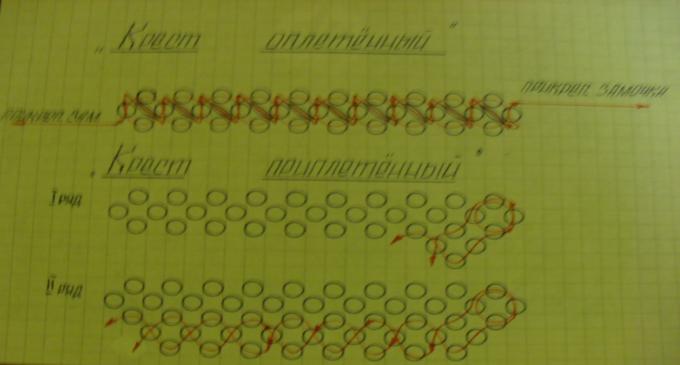 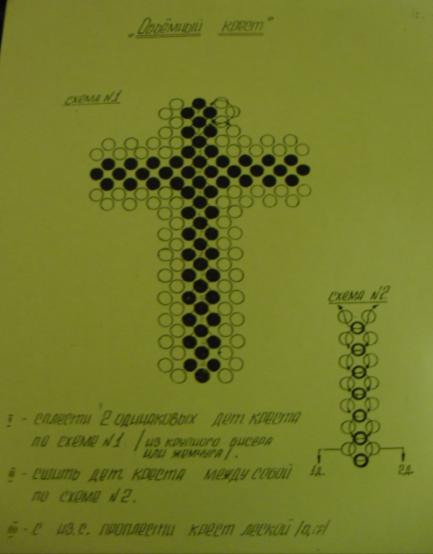 